БУДЬТЕ ОСТОРОЖНЫ! ВОЗМОЖНО ПАДЕНИЕ СОСУЛЕК И СХОД СНЕГА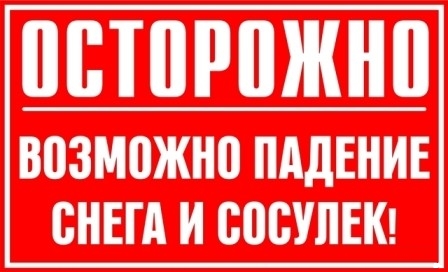       На крышах зданий скопилось большое количество снега, и образовались сосульки, которые достигают значительных размеров. Во время оттепели, либо из-за других причин может произойти сход снега, наледи с крыш зданий и падение сосулек. Находясь в опасной зоне, человек рискует получить от падающего снега и льда очень тяжелые и опасные травмы и даже погибнуть.Отдел  по делам ГО и ЧС муниципального района Шенталинский  в целях предотвращения происшествий рекомендует:— быть очень внимательными, проходя под карнизами зданий, балконами и водостоками на которых образовались наледь и сосульки, не позволять находиться в таких местах детям;— при снегопадах и оттепели, выходя из зданий, не задерживаться на крыльце, а быстро отходить на безопасное расстояние от здания;— входя в здание убедиться в отсутствии свисающих с крыши глыб снега, наледи и сосулек;— если участок пешеходной дороги огорожен, и идет сбрасывание снега с крыши, обязательно обойти это место на безопасном расстоянии. Выполнять требования указателей или словесных объяснений работников коммунальных служб;— следует обращать внимание на обледенение тротуаров: обычно более толстый слой наледи образуется под сосульками;— если во время движения по тротуару вы услышали наверху подозрительный шум — нельзя останавливаться, поднимать голову и рассматривать, что там случилось, возможно, это сход с крыши снега или ледяной глыбы. Нужно как можно быстрее прижаться к стене, козырек крыши может послужить укрытием;— если произошел несчастный случай в результате падения снега или наледи необходимо отвести пострадавшего на безопасное расстояние, оказать ему первую помощь, в случае необходимости срочно доставить пострадавшего в медицинское учреждение или вызвать скорую медицинскую помощь. Отдел по делам ГО и ЧС  муниципального района Шенталинский, в целях обеспечения безопасности людей, рекомендует собственникам домов, руководителям управляющих компаний, рынков, спортивных комплексов, организаций, эксплуатирующим здания с широкопролётными крышами независимо от форм собственности провести обследование кровли крыш и при необходимости очистку их от снега и льда. Снег с кровли нужно убирать каждый раз после обильного снегопада, не дожидаясь скопления снега, появления сосулек, наледи и возможной деформации или обрушения крыши под весом снежной массы. Несвоевременное проведение таких работ может привести к трагедии.   Уборка крыш от снега и льда относится к опасной работе, в связи с чем, ее выполнение должно производиться с соблюдением техники безопасности.Уважаемые граждане! Если вы заметили образовавшиеся наледи и сосульки на крышах зданий, необходимо обращаться в управляющие организации, ТСЖ и ЖСК для принятия мер по их ликвидации.Напоминаем номера телефонов экстренных оперативных служб (с городского/сотового телефона):пожарных и спасателей — «01», «101»скорой медицинской помощи -«03», «103»единый номер телефона для вызова экстренных оперативных служб — «112»